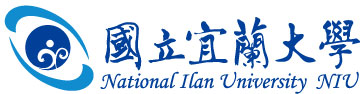 2024年職涯發展季：校園徵才簡表日期：113年3月27日(星期三)地點：本校學生活動中心公司名稱公司名稱燿華電子股份有限公司-宜蘭廠燿華電子股份有限公司-宜蘭廠燿華電子股份有限公司-宜蘭廠燿華電子股份有限公司-宜蘭廠燿華電子股份有限公司-宜蘭廠屬性屬性□資訊通訊  ■生產製造□貿易業務  □補教文化□餐飲服務  □物流倉儲□其他□資訊通訊  ■生產製造□貿易業務  □補教文化□餐飲服務  □物流倉儲□其他營利事業統一編號營利事業統一編號0563797105637971056379710563797105637971屬性屬性□資訊通訊  ■生產製造□貿易業務  □補教文化□餐飲服務  □物流倉儲□其他□資訊通訊  ■生產製造□貿易業務  □補教文化□餐飲服務  □物流倉儲□其他公司地址公司地址宜蘭縣蘇澳鎮頂平路36號宜蘭縣蘇澳鎮頂平路36號宜蘭縣蘇澳鎮頂平路36號宜蘭縣蘇澳鎮頂平路36號宜蘭縣蘇澳鎮頂平路36號電話/傳真電話/傳真03-9705818轉3852303-9705818轉38523聯絡人/職稱聯絡人/職稱何予萱/管理師何予萱/管理師何予萱/管理師何予萱/管理師何予萱/管理師E-mailE-mailshirley-ho@pcbut.com.twshirley-ho@pcbut.com.tw公司簡介公司簡介燿華電子創立於1984年新北市土城，為上市公司、500大企業、全球Top 10 HDI電路板供應商，在宜蘭蘇澳及大陸南通2處也有設廠，亦即將增加東南亞生產基地泰國廠，全球超過5,000名員工。產品升級至智慧裝置之高密度互連增層板與軟硬板，鎖定高階高速筆電及智慧汽車板，更全面布局元宇宙AR/VR、物聯網、穿戴裝置，及跨入低軌衛星供應鏈中。公司近年積極調整產品組合與營運體質，擴大產品應用範圍，並在宜蘭全面擴廠，已成為在地最大千人電子廠，我們持續擴大招募人才，以與時俱進技術研發、優良團隊合作台北薪資、宜蘭生活、大廠福利，邀請您一同加入，成就科技未來。燿華電子創立於1984年新北市土城，為上市公司、500大企業、全球Top 10 HDI電路板供應商，在宜蘭蘇澳及大陸南通2處也有設廠，亦即將增加東南亞生產基地泰國廠，全球超過5,000名員工。產品升級至智慧裝置之高密度互連增層板與軟硬板，鎖定高階高速筆電及智慧汽車板，更全面布局元宇宙AR/VR、物聯網、穿戴裝置，及跨入低軌衛星供應鏈中。公司近年積極調整產品組合與營運體質，擴大產品應用範圍，並在宜蘭全面擴廠，已成為在地最大千人電子廠，我們持續擴大招募人才，以與時俱進技術研發、優良團隊合作台北薪資、宜蘭生活、大廠福利，邀請您一同加入，成就科技未來。燿華電子創立於1984年新北市土城，為上市公司、500大企業、全球Top 10 HDI電路板供應商，在宜蘭蘇澳及大陸南通2處也有設廠，亦即將增加東南亞生產基地泰國廠，全球超過5,000名員工。產品升級至智慧裝置之高密度互連增層板與軟硬板，鎖定高階高速筆電及智慧汽車板，更全面布局元宇宙AR/VR、物聯網、穿戴裝置，及跨入低軌衛星供應鏈中。公司近年積極調整產品組合與營運體質，擴大產品應用範圍，並在宜蘭全面擴廠，已成為在地最大千人電子廠，我們持續擴大招募人才，以與時俱進技術研發、優良團隊合作台北薪資、宜蘭生活、大廠福利，邀請您一同加入，成就科技未來。燿華電子創立於1984年新北市土城，為上市公司、500大企業、全球Top 10 HDI電路板供應商，在宜蘭蘇澳及大陸南通2處也有設廠，亦即將增加東南亞生產基地泰國廠，全球超過5,000名員工。產品升級至智慧裝置之高密度互連增層板與軟硬板，鎖定高階高速筆電及智慧汽車板，更全面布局元宇宙AR/VR、物聯網、穿戴裝置，及跨入低軌衛星供應鏈中。公司近年積極調整產品組合與營運體質，擴大產品應用範圍，並在宜蘭全面擴廠，已成為在地最大千人電子廠，我們持續擴大招募人才，以與時俱進技術研發、優良團隊合作台北薪資、宜蘭生活、大廠福利，邀請您一同加入，成就科技未來。燿華電子創立於1984年新北市土城，為上市公司、500大企業、全球Top 10 HDI電路板供應商，在宜蘭蘇澳及大陸南通2處也有設廠，亦即將增加東南亞生產基地泰國廠，全球超過5,000名員工。產品升級至智慧裝置之高密度互連增層板與軟硬板，鎖定高階高速筆電及智慧汽車板，更全面布局元宇宙AR/VR、物聯網、穿戴裝置，及跨入低軌衛星供應鏈中。公司近年積極調整產品組合與營運體質，擴大產品應用範圍，並在宜蘭全面擴廠，已成為在地最大千人電子廠，我們持續擴大招募人才，以與時俱進技術研發、優良團隊合作台北薪資、宜蘭生活、大廠福利，邀請您一同加入，成就科技未來。燿華電子創立於1984年新北市土城，為上市公司、500大企業、全球Top 10 HDI電路板供應商，在宜蘭蘇澳及大陸南通2處也有設廠，亦即將增加東南亞生產基地泰國廠，全球超過5,000名員工。產品升級至智慧裝置之高密度互連增層板與軟硬板，鎖定高階高速筆電及智慧汽車板，更全面布局元宇宙AR/VR、物聯網、穿戴裝置，及跨入低軌衛星供應鏈中。公司近年積極調整產品組合與營運體質，擴大產品應用範圍，並在宜蘭全面擴廠，已成為在地最大千人電子廠，我們持續擴大招募人才，以與時俱進技術研發、優良團隊合作台北薪資、宜蘭生活、大廠福利，邀請您一同加入，成就科技未來。燿華電子創立於1984年新北市土城，為上市公司、500大企業、全球Top 10 HDI電路板供應商，在宜蘭蘇澳及大陸南通2處也有設廠，亦即將增加東南亞生產基地泰國廠，全球超過5,000名員工。產品升級至智慧裝置之高密度互連增層板與軟硬板，鎖定高階高速筆電及智慧汽車板，更全面布局元宇宙AR/VR、物聯網、穿戴裝置，及跨入低軌衛星供應鏈中。公司近年積極調整產品組合與營運體質，擴大產品應用範圍，並在宜蘭全面擴廠，已成為在地最大千人電子廠，我們持續擴大招募人才，以與時俱進技術研發、優良團隊合作台北薪資、宜蘭生活、大廠福利，邀請您一同加入，成就科技未來。燿華電子創立於1984年新北市土城，為上市公司、500大企業、全球Top 10 HDI電路板供應商，在宜蘭蘇澳及大陸南通2處也有設廠，亦即將增加東南亞生產基地泰國廠，全球超過5,000名員工。產品升級至智慧裝置之高密度互連增層板與軟硬板，鎖定高階高速筆電及智慧汽車板，更全面布局元宇宙AR/VR、物聯網、穿戴裝置，及跨入低軌衛星供應鏈中。公司近年積極調整產品組合與營運體質，擴大產品應用範圍，並在宜蘭全面擴廠，已成為在地最大千人電子廠，我們持續擴大招募人才，以與時俱進技術研發、優良團隊合作台北薪資、宜蘭生活、大廠福利，邀請您一同加入，成就科技未來。燿華電子創立於1984年新北市土城，為上市公司、500大企業、全球Top 10 HDI電路板供應商，在宜蘭蘇澳及大陸南通2處也有設廠，亦即將增加東南亞生產基地泰國廠，全球超過5,000名員工。產品升級至智慧裝置之高密度互連增層板與軟硬板，鎖定高階高速筆電及智慧汽車板，更全面布局元宇宙AR/VR、物聯網、穿戴裝置，及跨入低軌衛星供應鏈中。公司近年積極調整產品組合與營運體質，擴大產品應用範圍，並在宜蘭全面擴廠，已成為在地最大千人電子廠，我們持續擴大招募人才，以與時俱進技術研發、優良團隊合作台北薪資、宜蘭生活、大廠福利，邀請您一同加入，成就科技未來。福利制度福利制度★優於勞基法的薪資及獎勵制度1.假日加班優於勞基法2.退休金足額提撥完善退休制度★優厚的福利制度1.外縣巿及偏鄕新進住宿前三個月免費2.外縣巿及偏鄕新進汽車停車前三個月免費3.美味員工餐廳(廠內設有廚房當餐烹調)4.提供冷氣宿舍(每月500元含水電)5.設置完善哺(集)乳室★貼心的保險與保健制度1.同仁享醫療保障2.眷屬享有優惠的團險保障3.每年免費健康檢查4.醫師駐廠問診5.孕期關懷及哺集乳室★完善的訓練體系1.新人職前訓練課程2.在職訓練課程與進修補助★優於勞基法的薪資及獎勵制度1.假日加班優於勞基法2.退休金足額提撥完善退休制度★優厚的福利制度1.外縣巿及偏鄕新進住宿前三個月免費2.外縣巿及偏鄕新進汽車停車前三個月免費3.美味員工餐廳(廠內設有廚房當餐烹調)4.提供冷氣宿舍(每月500元含水電)5.設置完善哺(集)乳室★貼心的保險與保健制度1.同仁享醫療保障2.眷屬享有優惠的團險保障3.每年免費健康檢查4.醫師駐廠問診5.孕期關懷及哺集乳室★完善的訓練體系1.新人職前訓練課程2.在職訓練課程與進修補助★優於勞基法的薪資及獎勵制度1.假日加班優於勞基法2.退休金足額提撥完善退休制度★優厚的福利制度1.外縣巿及偏鄕新進住宿前三個月免費2.外縣巿及偏鄕新進汽車停車前三個月免費3.美味員工餐廳(廠內設有廚房當餐烹調)4.提供冷氣宿舍(每月500元含水電)5.設置完善哺(集)乳室★貼心的保險與保健制度1.同仁享醫療保障2.眷屬享有優惠的團險保障3.每年免費健康檢查4.醫師駐廠問診5.孕期關懷及哺集乳室★完善的訓練體系1.新人職前訓練課程2.在職訓練課程與進修補助★優於勞基法的薪資及獎勵制度1.假日加班優於勞基法2.退休金足額提撥完善退休制度★優厚的福利制度1.外縣巿及偏鄕新進住宿前三個月免費2.外縣巿及偏鄕新進汽車停車前三個月免費3.美味員工餐廳(廠內設有廚房當餐烹調)4.提供冷氣宿舍(每月500元含水電)5.設置完善哺(集)乳室★貼心的保險與保健制度1.同仁享醫療保障2.眷屬享有優惠的團險保障3.每年免費健康檢查4.醫師駐廠問診5.孕期關懷及哺集乳室★完善的訓練體系1.新人職前訓練課程2.在職訓練課程與進修補助★優於勞基法的薪資及獎勵制度1.假日加班優於勞基法2.退休金足額提撥完善退休制度★優厚的福利制度1.外縣巿及偏鄕新進住宿前三個月免費2.外縣巿及偏鄕新進汽車停車前三個月免費3.美味員工餐廳(廠內設有廚房當餐烹調)4.提供冷氣宿舍(每月500元含水電)5.設置完善哺(集)乳室★貼心的保險與保健制度1.同仁享醫療保障2.眷屬享有優惠的團險保障3.每年免費健康檢查4.醫師駐廠問診5.孕期關懷及哺集乳室★完善的訓練體系1.新人職前訓練課程2.在職訓練課程與進修補助★優於勞基法的薪資及獎勵制度1.假日加班優於勞基法2.退休金足額提撥完善退休制度★優厚的福利制度1.外縣巿及偏鄕新進住宿前三個月免費2.外縣巿及偏鄕新進汽車停車前三個月免費3.美味員工餐廳(廠內設有廚房當餐烹調)4.提供冷氣宿舍(每月500元含水電)5.設置完善哺(集)乳室★貼心的保險與保健制度1.同仁享醫療保障2.眷屬享有優惠的團險保障3.每年免費健康檢查4.醫師駐廠問診5.孕期關懷及哺集乳室★完善的訓練體系1.新人職前訓練課程2.在職訓練課程與進修補助★優於勞基法的薪資及獎勵制度1.假日加班優於勞基法2.退休金足額提撥完善退休制度★優厚的福利制度1.外縣巿及偏鄕新進住宿前三個月免費2.外縣巿及偏鄕新進汽車停車前三個月免費3.美味員工餐廳(廠內設有廚房當餐烹調)4.提供冷氣宿舍(每月500元含水電)5.設置完善哺(集)乳室★貼心的保險與保健制度1.同仁享醫療保障2.眷屬享有優惠的團險保障3.每年免費健康檢查4.醫師駐廠問診5.孕期關懷及哺集乳室★完善的訓練體系1.新人職前訓練課程2.在職訓練課程與進修補助★優於勞基法的薪資及獎勵制度1.假日加班優於勞基法2.退休金足額提撥完善退休制度★優厚的福利制度1.外縣巿及偏鄕新進住宿前三個月免費2.外縣巿及偏鄕新進汽車停車前三個月免費3.美味員工餐廳(廠內設有廚房當餐烹調)4.提供冷氣宿舍(每月500元含水電)5.設置完善哺(集)乳室★貼心的保險與保健制度1.同仁享醫療保障2.眷屬享有優惠的團險保障3.每年免費健康檢查4.醫師駐廠問診5.孕期關懷及哺集乳室★完善的訓練體系1.新人職前訓練課程2.在職訓練課程與進修補助★優於勞基法的薪資及獎勵制度1.假日加班優於勞基法2.退休金足額提撥完善退休制度★優厚的福利制度1.外縣巿及偏鄕新進住宿前三個月免費2.外縣巿及偏鄕新進汽車停車前三個月免費3.美味員工餐廳(廠內設有廚房當餐烹調)4.提供冷氣宿舍(每月500元含水電)5.設置完善哺(集)乳室★貼心的保險與保健制度1.同仁享醫療保障2.眷屬享有優惠的團險保障3.每年免費健康檢查4.醫師駐廠問診5.孕期關懷及哺集乳室★完善的訓練體系1.新人職前訓練課程2.在職訓練課程與進修補助徵才職稱及條件職缺名稱名額科系科系工作內容工作內容工作內容工作內容工作內容薪資待遇徵才職稱及條件設備工程師20名電機工程學系機械與機電工程學系等相關理工科系電機工程學系機械與機電工程學系等相關理工科系1.設備保養計畫執行2.設備維護與故障排除3.設備性能提昇及改善4.長官交辦事項1.設備保養計畫執行2.設備維護與故障排除3.設備性能提昇及改善4.長官交辦事項1.設備保養計畫執行2.設備維護與故障排除3.設備性能提昇及改善4.長官交辦事項1.設備保養計畫執行2.設備維護與故障排除3.設備性能提昇及改善4.長官交辦事項1.設備保養計畫執行2.設備維護與故障排除3.設備性能提昇及改善4.長官交辦事項學士37,100元起(依學經歷敘薪、加班費、班別津貼另計)徵才職稱及條件帶線工程師10名不拘不拘1.製程與人員之管理與教育訓練
2.製程問題排除與改善
3.品質分析改善
4.產量及排程之跟催
5.異常處理與報告製作1.製程與人員之管理與教育訓練
2.製程問題排除與改善
3.品質分析改善
4.產量及排程之跟催
5.異常處理與報告製作1.製程與人員之管理與教育訓練
2.製程問題排除與改善
3.品質分析改善
4.產量及排程之跟催
5.異常處理與報告製作1.製程與人員之管理與教育訓練
2.製程問題排除與改善
3.品質分析改善
4.產量及排程之跟催
5.異常處理與報告製作1.製程與人員之管理與教育訓練
2.製程問題排除與改善
3.品質分析改善
4.產量及排程之跟催
5.異常處理與報告製作學士36,100元起(依學經歷敘薪、加班費、班別津貼另計)學生需準備履歷學生需準備履歷□是  █ 否□是  █ 否進行現場
面試/徵才█是  □ 否需求類型需求類型█全職  □工讀█全職  □工讀█全職  □工讀